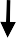 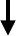 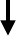 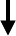 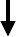 Evet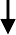 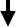 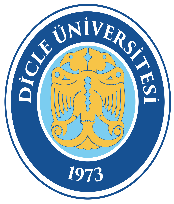 DİCLE ÜNİVERSİTESİKefalet Ödemeleri İş Akış ŞemasıDoküman Kodu: SDB-İA-61DİCLE ÜNİVERSİTESİKefalet Ödemeleri İş Akış ŞemasıYürürlük Tarihi: 05.10.2022DİCLE ÜNİVERSİTESİKefalet Ödemeleri İş Akış ŞemasıRevizyon Tarihi/No: 00